INFORMACE O VÝSKYTU ONEMOCNĚNÍ COVID V MŠTento týden máme od několika rodičů omluvené děti z důvodu onemocnění Covid.Do MŠ budeme přijímat zcela zdravé děti (viz. Školní řád MŠ)!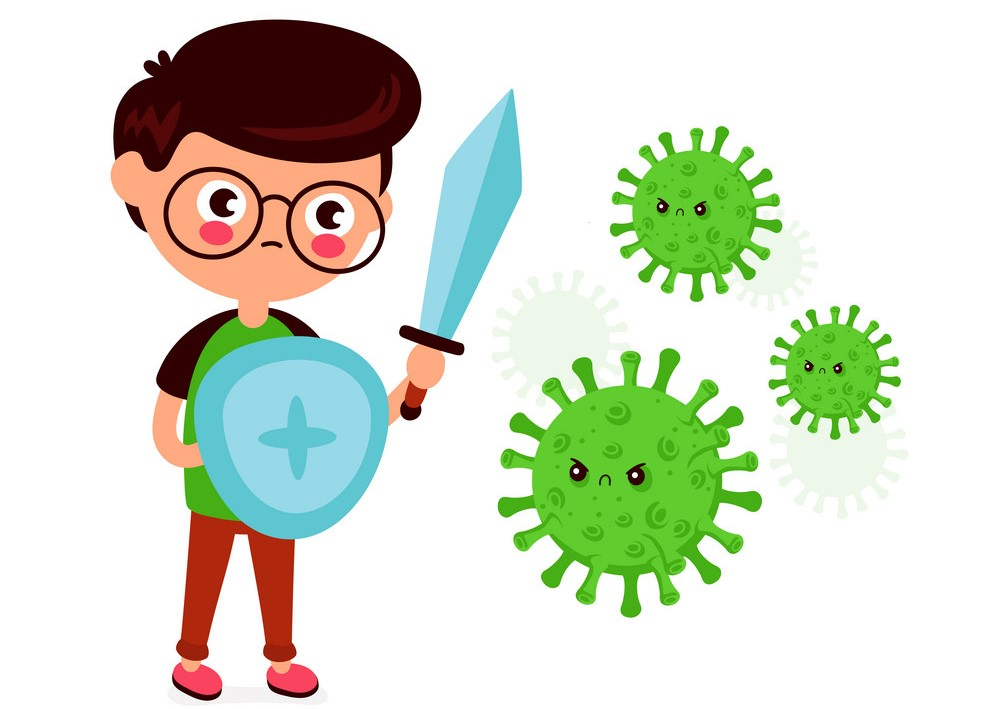     Příznaky OMIKRONU jsou ivodová rýmazačínající kašelúnavaDěkujeme všem rodičům, kteří nás informují a zdůvodňují nepřítomnost dětí v mateřské škole.Vyvěšeno: 19. 1. 2022														             vedení MŠ